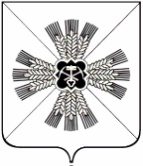 КЕМЕРОВСКАЯ ОБЛАСТЬАДМИНИСТРАЦИЯ ПРОМЫШЛЕННОВСКОГО МУНИЦИПАЛЬНОГО ОКРУГАПОСТАНОВЛЕНИЕот «30» декабря 2020 г. № 2138-П      О внесении изменений в постановление администрации Промышленновского муниципального округа от 09.11.2017 № 1270-П «Об утверждении муниципальной программы «Кадры в Промышленновском округе» на 2018 – 2023 годы (в редакции постановлений от 29.10.2018 № 1238-П, от 29.12.2018 № 1543-П, от 08.05.2019 № 564-П, от 05.09.2019 № 1059-П, от 21.10.2019 № 1279-П, от 30.12.2019 № 1626 – П, от 12.10.2020 № 1610-П)       В соответствии с решением Совета народных депутатов Промышленновского муниципального округа от 24.12.2020 № 228 «О внесении изменений и дополнений в решение Совета народных депутатов Промышленновского муниципального округа от 26.12.2019 № 14 «О  бюджете  Промышленновского муниципального округа на 2020 год и на плановый    период   2021 и 2022 годов», решением Совета народных депутатов Промышленновского муниципального округа о 24.12.2020 № 227 «О бюджете Промышленновского муниципального округа на 2021 год и плановый период 2022 и 2023 годов, постановлением администрации Промышленновского муниципального округа от 28.04.2020 № 754-П «Об утверждении порядка разработки, реализации и оценки эффективности муниципальных программ, реализуемых за счёт средств районного бюджета», в целях реализации полномочий администрации Промышленновского муниципального округа:      1. Внести в муниципальную программу «Кадры в Промышленновском округе» на 2018-2023 годы», утвержденную постановлением от 09.11.2017 № 1270-П «Об утверждении муниципальной программы «Кадры в Промышленновском округе» на 2018-2023 годы» (в редакции постановлений от 29.01.2018  № 1238-П,  от  29.12.2018  № 1543-П,  от 30.12.2019  № 1626-П,  от 12.10.2020 № 1610-П) следующие изменения:             1.1. Позицию «Объемы и источники финансирования муниципальной программы в целом и с разбивкой по годам ее реализации» муниципальной программы «Кадры в Промышленновском округе» на 2018-2023 годы» (далее – Программа), изложить в следующей редакции:« »         1.2. Раздел «Ресурсное обеспечение реализации муниципальной программы» Программы изложить в следующей редакции:«»       2. Настоящее постановление подлежит размещению на официальном сайте администрации Промышленновского муниципального округа в сети Интернет.       3.  Контроль за исполнением настоящего постановления возложить на заместителя главы Промышленновского муниципального округа А.А. Зарубину.       4. Настоящее постановление вступает в силу со дня подписания.Исп. Л.Н. ЖдановаТел. 71917 Объемы и источники финансирования муниципальной программы в целом и с разбивкой по годам ее реализации2018 г.2019 г.2020 г.2021 г.2022 г.2023 г.Объемы и источники финансирования муниципальной программы в целом и с разбивкой по годам ее реализацииВсего, тыс. руб.131,0440,2250,5114,0100,8100,8Объемы и источники финансирования муниципальной программы в целом и с разбивкой по годам ее реализацииместный бюджет, тыс. руб.131,0140,2150,0114,0100,8100,8областной бюджет, тыс. руб.0,015,0100,00,00,00,0федеральный бюджет, тыс. руб.0,0285,00,00,00,00,0№ п/пНаименование муниципальной программы, подпрограммы, основного мероприятия, мероприятияИсточник финансированияОбъем финансовых ресурсов, тыс. рублейОбъем финансовых ресурсов, тыс. рублейОбъем финансовых ресурсов, тыс. рублейОбъем финансовых ресурсов, тыс. рублейОбъем финансовых ресурсов, тыс. рублейОбъем финансовых ресурсов, тыс. рублей№ п/пНаименование муниципальной программы, подпрограммы, основного мероприятия, мероприятияИсточник финансирования2018 год2019 год2020 год2021 год2022 год2023 год123456789Муниципальная программа «Кадры в Промышленновском   муниципальном округе» на 2018-2023 годыВсего131,0440,2250,5114,0100,8100,8Муниципальная программа «Кадры в Промышленновском   муниципальном округе» на 2018-2023 годыместный бюджет131,0140,2150,5114,0100,8100,8Муниципальная программа «Кадры в Промышленновском   муниципальном округе» на 2018-2023 годыобластной бюджет0,015,0100,00,00,00,0Муниципальная программа «Кадры в Промышленновском   муниципальном округе» на 2018-2023 годыфедеральный бюджет0,0285,00,00,00,00,01.1.МероприятиеВсего100,090,0125,080,070,770,7123456789Единовременная денежная выплата (подъемные) молодым специалистам, приступившим к работе на основе  трехстороннего договораместный бюджет100,090,0125,080,070,770,7Единовременная денежная выплата (подъемные) молодым специалистам, приступившим к работе на основе  трехстороннего договораместный бюджет70,71.2.МероприятиеВсего31,050,225,534,030,130,11.2.Повышение квалификации специалистов органов местного самоуправления  Промышленновского муниципального округаместный бюджет31,050,225,534,030,130,11.3.МероприятиеВсего 0,00,0100,00,00,00,01.3.Активная политика занятости населения (мероприятия по содействию занятости)областной бюджет0,00,0100,00,00,00,01.4.МероприятиеВсего 0,00,00,00,00,00,01.4.Стажировка выпускников образовательных организаций в целях приобретения ими опыта работы в рамках мероприятий по содействию занятости населенияобластной бюджет0,00,00,00,00,00,01234567891.5.МероприятиеВсего 0,0300,00,00,00,00,01.5.Организация профессионального обучения и дополнительного профессионального образования лиц предпенсионного возрастаобластной бюджет0,015,00,00,00,00,01.5.Организация профессионального обучения и дополнительного профессионального образования лиц предпенсионного возрастафедеральный бюджет0,0285,00,00,00,00,0                                   ГлаваПромышленновского муниципального округа Д.П. Ильин